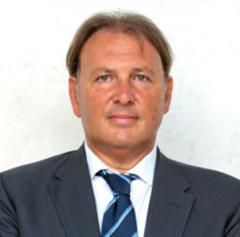 Curriculum Pietro RomanoGeneral informationPietro Romano graduated in Management Engineering from the University of Padua (110/110L) where he also obtained a PhD in Management Engineering.Since October 2019 he has been full professor in Management Engineering at the University of Udine within the Polytechnic Department of Engineering and Architecture.He is the Coordinator of the bachelor and master degrees in Management Engineering at the University of Udine.From November 2002 to September 2019 he was associate professor in Management Engineering at the University of Udine.He teaches Supply Chain Management in the Management Engineering degree program and Marketing and Product Development in the Management Engineering Master degree program.He is a member of the Board of Professors of the PhD in Industrial and Information Engineering of the University of Udine.From June 2014 to October 2019 he was a member of the board of the Italian Association of Management Engineering.From October 2009 to October 2011 he was national secretary of the Italian Association of Management Engineering.From 2017 to 2019 he was President of the Technical Scientific Committee of CUOA Business School of which he is currently a representative member of the University of Udine.From 2016 to 2022 is the scientific director of the inter-university Master in Economics and Science of Coffee at IllyCaffè spa.He is scientific director of the Executive Master in Operations and Supply Chain Management at Cuoa Business School.He was scientific referent for the unit of the University of Udine of the POR FESR 2014-2020 project "Macro-modules and Integrated Structures for Cruise Ships - MAESTRI"; funding 359,900 euros.He is scientific referent for the unit of the University of Udine of the POR FESR 2014-2020 project "Automated Laser Scanner Operations - ALSO 4.0"; funding 97,444 eurosFrom 2013 to 2019 he was scientific referent of the Cuoa Lean Enterprise Center, training and research center on lean management of the Cuoa Business School.He coordinated as scientific referent research projects for more than 800,000 euros with the following companies: Fincantieri, Electrolux Professional, Electrolux Thailand, Cortem, So.SE., Marinioni, Cielle, Vistra, Lima Corporate, Fassa Bortolo, Stylgame, Ellea, Carpe diem valuenet, Pianca, Rhoss.He is a member of the “High Performance Manufacturing” international research project (coordinator Prof. R.G. Schroeder - University of Minnesota) on best practices for lean manufacturing and World Class Manufacturing.He is member of the European Operations Management Association (EurOMA), the Production and Operations Management Society (POMS), the Decision Science Institute (DSI) and the International Purchasing & Supply Education & Research Association (IPSERA).He is member of the reviewer board of the International Journal of Operations and Production Management and of Supply Chain Forum: An International Journal.He is reviewer for the following international journals: International Journal of Operations and Production Management, Long Range Planning, International Journal of Production Research, International Journal of Production Economics, International Small Business Journal, Journal of Purchasing and Supply Management, International Journal of Manufacturing and Technology Management, Journal of Public Procurement, Service Industries Journal, Production Planning & Control, Supply Chain Management: An International Journal.He is author/co-author of the following publications:57 papers published on peer-reviewed international journals, 5 of which as single author and one awarded as outstanding paper.2 guest editorial on peer-reviewed international journals;47 contributions published on international books or peer-reviewed conference proceedings, 5 of which awarded as best papers;20 contributions in Italian: 9 books, 9 book chapters and 2 papers published in conference proceedings;18 papers published on peer-reviewed national journals, 3 of which as single author.35 papers published in conference proceedingsOn March 13th, 2023 he had 57 publications in Scopus, 2.526 references and H-index=26; he had 5.973 references in GoogleScholar and H-index= 35.Scientific activityScientific activity and related publications have developed in the context of business and management disciplines, in particular operations and supply chain management, both at a strategic and operational level. The results of his research have been published in relevant international journals and, in several cases, have obtained excellence awards. Some significant contributions have been published with a single name. His scientific production has allowed him to obtain wide visibility in the main national and international scientific communities of reference for operations and supply chain management.In particular, scientific activity concerns to two areas:Operations Management: research has focused on how to improve processes and implement lean management within operations, proposing innovative models and tools to address:production planning and control;quality management;new product design and development;marketing;strategic planning;lean healthcare.Supply Chain Management: research has focused on how to improve processes across different operations within supply networks and lean supply chain management, proposing innovative models and tools in two streams:Improvement and integration of inter-organizational processes:quality management in supply networks;material management (also from a lean perspective) in supply networks;procurement in supply networks;pricing process management in supply networks;sequences of implementation of interorganizational process improvement interventions;implementation of lean management in multi-plant companies;customer-supplier collaboration for the implementation of lean management.Strategies for improving processes in international supply networks in the following sectors:textile-clothing;aeronautics;agri-food;pharmaceutical;footwear;shipbuilding.Some publications focused on an individual research line, others proposed solutions and models transversal across different research lines. Different research methods have been used, including single and multiple case studies, survey, action research and systematic literature review.The areas on which scientific activity is currently focusing concern the digitalization of agri-food supply chains, in particular the wine sector, the application of lean management in the healthcar sector and the transfer of lean knowledge in multi-plant companies with particular reference to production and product development processes.Awards2014: the Harry Boer Highly Commended Award, for the paper “Effective Lean Knowledge Transfer across Manufacturing units in Multinational Corporations” (with Danese P., Boscari S.), 21st EurOMA, 22-25 June 2014, Palermo.2012: The Jose A.D. Machuca P&OM World Conference Best Paper award for the paper “Cumulative capabilities and lean: A test of the sandcone model” (with Bortolotti T., Danese P., Flynn B.), 4th World EurOMA, POMS, JOMSA International Conference, 1-5 July 2012, Amsterdam, The Netherlands.2009: best paper award to the research “Lean first, then automate: an integrated model for process improvement in pure service-providing companies” (with T. Bortolotti e B. Nicoletti), APMS - Advances in Production Management Systems – Conference, 19-23 September 2009, Bordeaux, France.2008: best paper award to the research “Configuring Supply Networks for Quick Response” (with P. Danese), 17th International IPSERA Conference, Curtin University of Technology, Perth, 9-12 March, 2008.2004: Honourable Mention Chris Voss Best Paper Award for the paper “Operations and Supply Chain Management as Change Agents in a Mature Industry: Lessons from the Footwear Sector” (with A. Camuffo, A. Furlan e A. Vinelli), 12th International Conference of the European Operations Management Association, Fontainebleau Cedex, France, June 27-29, 2004.2004: Award as best article published in 2004 on the Journal of Manufacturing Technology Management for the paper “An Integrated Reference Model for Production Planning and Control in SMEs”, Journal of Manufacturing Technology Management, vol. 15, n. 7, 2004, pp. 626-640, ISSN 1741-038X (with A. Persona e A. Regattieri).Udine, 13th March 2023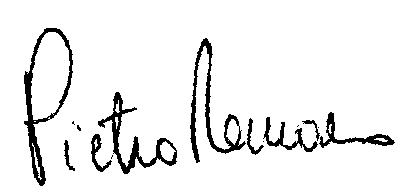 